AUTOMATICASDESMONTADORAS SIRIO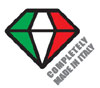 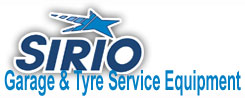 S6441.22Plato auto centrador 11''-22''/13''-24,5''Estructura robusta para garantizar en todas las situaciones de la condiciones de trabajo correcta. Destalonador: cilindro cincado, de simple efecto chuck de alta rigidez y rango de sujeción de ancho.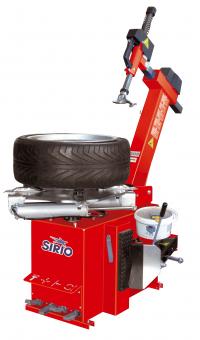 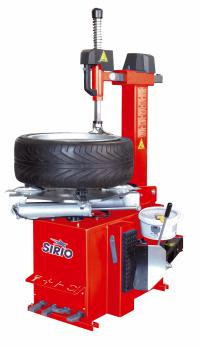 AUTOMATICASDESMONTADORAS SIRIOS 7441.22S 7441V.22 Doble velocidadPlato autocentrador 11''-22''/13''-24,5''Estructura robusta para garantizar en todas las situaciones de la condiciones de trabajo correcta.Cubierta lateral del metal. Cubo de Grease. FL Grupo El pedal se puede quitar fácilmente para su mantenimiento. Dos velocidades de rotación diferentes. Ùtil con protección integrada para llantas de aluminio.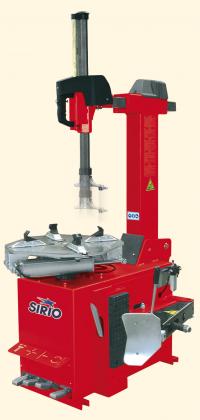 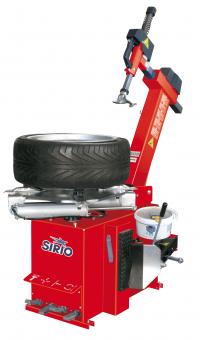 AUTOMATICASDESMONTADORAS SIRIOS 7641.22Plato autocentrador 11''-22''/13''-24,5''El marco es ancho y reforzado garantiza una extrema rigidez a la estructura y la estabilidad al husillo. La caja de engranajes está instalado entre dos placas de acero para evitar la flexión. La mayor altura del palo vertical y del eje de la herramienta le permite trabajar con los neumáticos con un ancho máximo de 14 "(355 mm).INVEMOTOR 0-14 RPM VELOCIDAD VARIABLEEstándar. El motor está equipado con un inversor exclusivo e innovador, que:permite ajustar a voluntad la velocidad de rotación por el pedalralentiza la rotación con el aumento de tensiones en el talón (para evitar daños al neumático).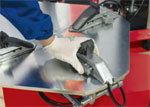 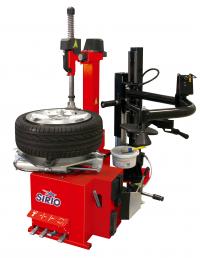 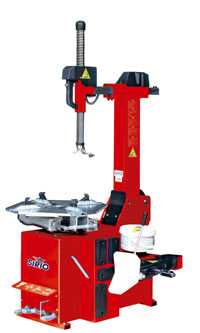 TOP PROFESIONAL SIN PALANCADESMONTADORAS SIRIOS 100T.24 AXS 100T.24 AX +PLUS89CL + G1000A56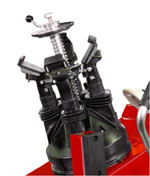 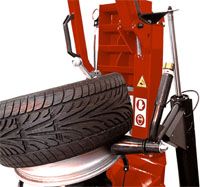 BRAZO PLUS 80 CLM + PRENSA TALON G1000A56TRADICIONALES SERIE SWINGDESMONTADORAS SIRIOSEMI AUTOMATICAS S 7240.20 Plato autocentrador 10''-20''/12''-22,5''Estructura optimizada para obtener la mejor relación calidad-precio.El pedal se puede quitar fácilmente para su mantenimiento.S 7240,18-7240,20 S - S 7.240,22Robusta estructura portante. 
chuck de alta rigidez y rango de sujeción de ancho. Ùtil con protección integrada para llantas de aluminio. 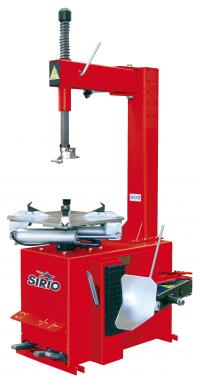 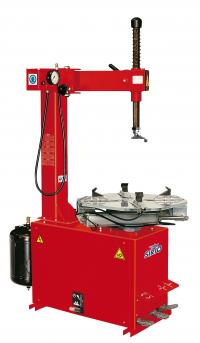 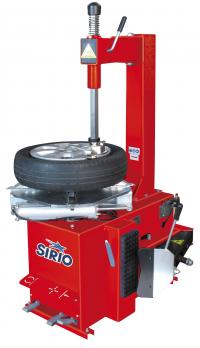 AUTOMATICASDESMONTADORAS SIRIOS7645.22El marco es ancho y reforzado garantiza una extrema rigidez a la estructura y la estabilidad al husillo. La caja de engranajes está instalado entre dos placas de acero para evitar la flexión. La mayor altura del palo vertical y del eje de la herramienta le permite trabajar con los neumáticos con un ancho máximo de 14 "(355 mm).Chuck:Rotación de dos víasAlto parElevada fuerza de fijación (dos pistones)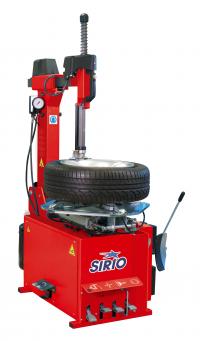 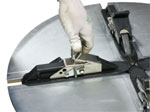 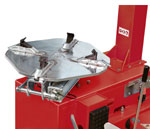 Mandril de autocentrado  en forma de tulipa agarre interior  12'-24' / agarre exterior 12'-24'Accionamiento neumático a velocidad ajustableCampo de trabajo neumáticos con diámetro máx. 47' (1200 m)Llantas con diámetro de 12' a 24' (interior) y ancho máx. 15'Llantas con diámetro de 12' a 24' (exterior)Completo con destalonador lateral neumático de doble efectoPalanca levanta talón estándar (G1000A52) completa de protecciónProtección herramienta de plástica (1 pieza)Inflado por pedal con manómetro y válvula balanceadoraDispositivo de inflado tubeless  TOPPlato autocentrador 11''-22''/13''-24,5''Incluida paleta registrable